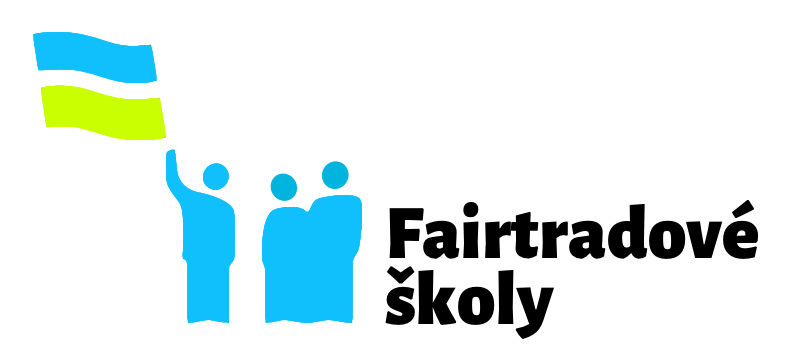 Krátká roční zpráva o činnostiDěkujeme, že jste aktivními členy kampaně Fairtradové školy. Součástí kampaně je roční zpráva, velmi krátké zhodnocení Vašich největších úspěchů, plánů na příští rok a podnětů pro spolupráci. Zásadní úspěchy zaznamenáváme do vašeho profilu na webu kampaně, aby se jimi mohly inspirovat i ostatní školy a povědomí o Vaší činnosti měla i veřejnost a média.Vaše řídicí skupina Fairtradové školy posílá zprávu o činnosti organizaci Fairtrade Česko a Slovensko, a to do termínu 30. října. Žádá tím oficiálně o obnovení titulu. O krátkou roční zprávu se s námi můžete podělit jedním ze dvou způsobů: e-mailem (zprávu na max jednu A4 prosím pošlete na jan.jicha@fairtrade.cz), telefonicky (domluvte si prosím krátký hovor s Honzou Jíchou na čísle 608 617 096). Ve zprávě postačuje, když se zaměříte na tyto skutečnosti:  Jednu až dvě z Vašeho pohledu nejdůležitější uspořádané osvětové akce v minulém roce (uvítáme, když je doplníte 1-2 fotografiemi a odkazy na případnou medializaci), novinky v podpoře globálního vzdělávání na škole (co se podařilo, kde vidíte mezery, co se Vám hodí, jaké materiály Vám teď pomáhají, do jakých vzdělávacích kampaní se zapojujete… Opět uvítáme nějakou fotografii), novinky ve využívání a dostupnosti fairtradových výrobků, velmi krátké popsání s kým na kampani spolupracujete (kdo je v řídící skupině a zda jsou zapojené také nějaké další organizace),plán do budoucna (co plánujete v příštím roce?, chystáte i nějakou novou aktivitu?).Roční zprávou nechceme vytvořit sumář všech vašich aktivit. Cílem roční zprávy je pochlubit se tím, z čeho máte největší radost, jaká je u vás situace a co plánujete na příští období. Ceníme si toho, že zprávě věnujete svůj čas.Děkujeme Vám a celé řídící skupině za Vaši energii, čas a podporu.Verze k datu 25. 1. 2023